melléklet a 6/2018. (V.30.) önkormányzati rendelethezTelepülésképi szempontból meghatározó területek és egyéb területek lehatárolása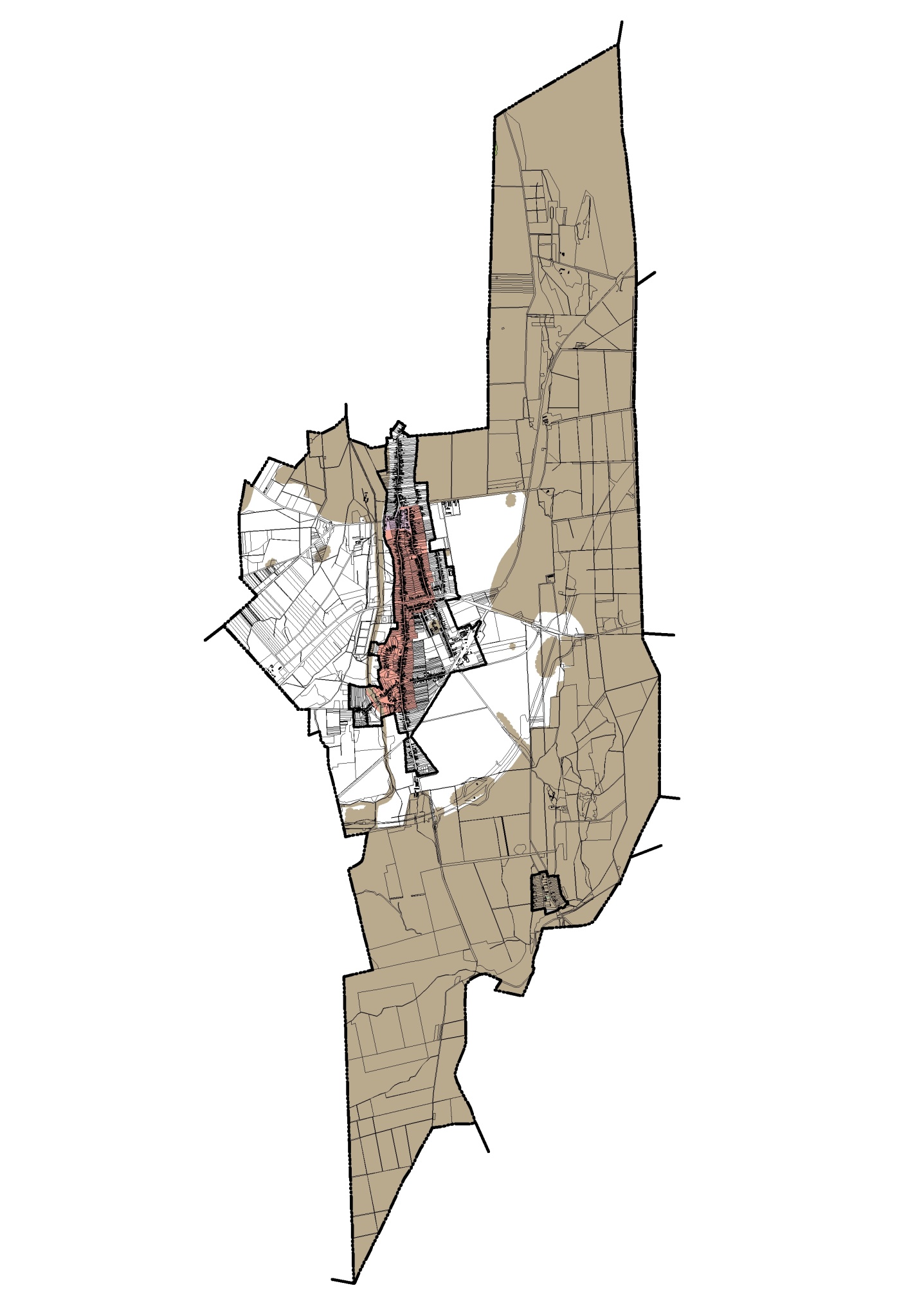 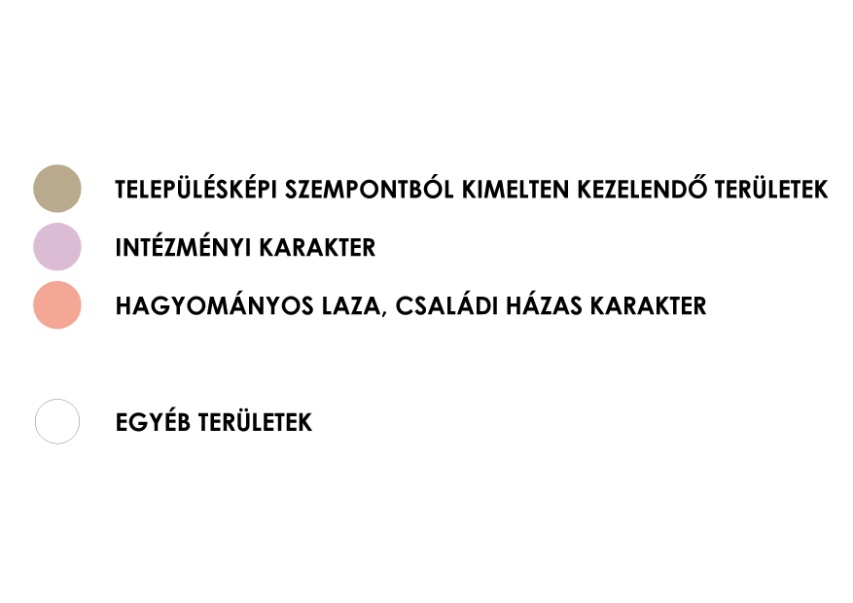 